ПРОТОКОЛ РЕЗУЛЬТАТОВ ПО ПЛАВАНИЮКСК Казымского ЛПУ  Бассейн «Дельфин»                                                                          01 марта 2019г.                                                                                                                                                     Старт: 10.00Эстафета 50 м. вольный стиль                                     Главный судья Спартакиады                                                    М.В. Орлов              Главный секретарь Спартакиады                                             Т.Н.Васюк 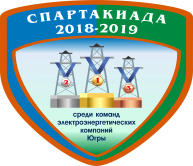 Спартакиада среди работников электросетевых и сервисных компаний, осуществляющих свою деятельность на территории  Ханты-Мансийского автономного округа – Югры28 февраля – 02 марта 2019г.                                                        г. Белоярский№п/пНазвание командыФамилия ИмяРезультатМестоОчки1АО «ЮРЭСК»Шпинглер Алексей01:38,6211501АО «ЮРЭСК»Кострома Анастасия01:38,6211501АО «ЮРЭСК»Денисенко Андрей  01:38,6211502«ЮРЭСК» «ЮТЭК» Югорск/Советский Горейко Владимир01:44,1521422«ЮРЭСК» «ЮТЭК» Югорск/Советский Марамзина  Ольга01:44,1521422«ЮРЭСК» «ЮТЭК» Югорск/Советский Синицын  Александр  01:44,1521423ОАО «ЮТЭК-РС»Хохлов Михаил01:54,4831343ОАО «ЮТЭК-РС»Покидько Кристина01:54,4831343ОАО «ЮТЭК-РС»Сараев Антон01:54,4831344 «ЮРЭСК» «ЮТЭК» Белоярский/Березово Дулатов Руслан 01:57,7841284 «ЮРЭСК» «ЮТЭК» Белоярский/Березово Васильева Елена 01:57,7841284 «ЮРЭСК» «ЮТЭК» Белоярский/Березово Котов Григорий01:57,7841285 «ЮТЭК» Когалым/ПокачиРотарь Сергей01:59,6551225 «ЮТЭК» Когалым/ПокачиМачульская Анастасия01:59,6551225 «ЮТЭК» Когалым/ПокачиИванов Илья01:59,6551226«ЮТЭК-Пыть-Ях»Моисеенко Виталий 02:01,4361166«ЮТЭК-Пыть-Ях»Чеснокова Марина02:01,4361166«ЮТЭК-Пыть-Ях»Шкляев Иван02:01,4361167«ЮТЭК» Нижневартовский р-нЗарянкин Олег02:08,6771127«ЮТЭК» Нижневартовский р-нКононенко Ольга 02:08,6771127«ЮТЭК» Нижневартовский р-нКарякин Максим02:08,6771128«ЮТЭК-Энергия» Волохов Дмитрий 02:09,3281088«ЮТЭК-Энергия» Романькова Мария 02:09,3281088«ЮТЭК-Энергия» Преснов Дмитрий02:09,3281089 «ЮТЭК-Кода» Шахов Александр 02:10,5691049 «ЮТЭК-Кода» Сафонцева Юлия02:10,5691049 «ЮТЭК-Кода» Котляров Андрей02:10,56910410«Юграэнерго» -Ханты-МансийскАдилев Владислав 02:18,881010010«Юграэнерго» -Ханты-МансийскГавлуш Ксения 02:18,881010010«Юграэнерго» -Ханты-МансийскЖуравлев Дмитрий02:18,881010011Кондинский  филиал ЮРЭСК «ЮТЭК-Конда»Богославский Денис 02:21,61119611Кондинский  филиал ЮРЭСК «ЮТЭК-Конда»Жереги Наталья02:21,61119611Кондинский  филиал ЮРЭСК «ЮТЭК-Конда»Грылёв Виталий02:21,61119612«ЮРЭСК» «ЮТЭК» Нягань Вельчев Захар 02:28,17129212«ЮРЭСК» «ЮТЭК» Нягань Брылева Наталья 02:28,17129212«ЮРЭСК» «ЮТЭК» Нягань Лызлов Евгений02:28,17129213ГЭС г.Ханты-Мансийск Малышев Сергей 02:30,44138813ГЭС г.Ханты-Мансийск Санникова Надежда02:30,44138813ГЭС г.Ханты-Мансийск Виноградов Алексей02:30,44138814«ЮТЭК-Ханты-Мансийский р-н» Зыбин Андрей 02:40,73148414«ЮТЭК-Ханты-Мансийский р-н» Павлюк Евгения 02:40,73148414«ЮТЭК-Ханты-Мансийский р-н» Блох Даниил02:40,731484